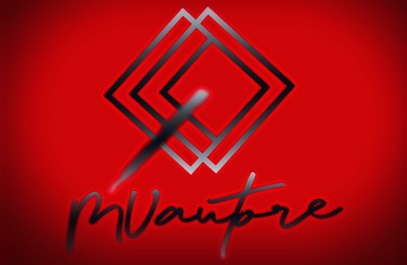 Premio Letterario “MVatuore” I Edizione 2022Poesie d’AutoreRegolamentoMVautore presenta la prima edizione del Premio Letterario Poesie d’Autore. La partecipazione è aperta a tutti i candidati di qualsiasi nazionalità e senza limiti di età. Le modalità di partecipazione sono definite nel regolamento che segue.Gli elaborati dovranno pervenire entro e non oltre il giorno 30 Giugno 2022 alle ore 23:59 (farà fede la data e l’ora della e-mail). Le opere dovranno essere inviate in modalità telematica per mezzo e-mail al seguente indirizzo: mvautore@libero.it specificando nella parte inerente all’oggetto: Premio Letterario MVautore I Edizione 2022.L’invio delle poesie, in lingua italiana, dovrà pervenire utilizzando il formato di testo (Word) con carattere Times New Roman, font 14, interlinea singola con titolo in evidenza. Le opere edite e/o inedite, dovranno essere inviate senza alcuna indicazione e/o firma dell’autore. Si concorre con un massimo di nr. 1 poesia a tema libero, non più di 30 versi per autore, pena l’esclusione.La partecipazione al Concorso di Poesia “MVautore” I Edizione 2022 è gratuita.I componimenti dovranno pervenire insieme alla scheda di adesione, evidenziando nome e cognome, indirizzo e-mail, comune di provenienza e provincia di provenienza. Inoltre, la scheda di adesione dovrà contenere firma dell’accettazione del regolamento, dall’autenticità dell’opera, frutto della propria creatività, del trattamento dei dati personali per l’eventuale pubblicazione di dati del partecipante sul sito www.mvautore.com portale ufficiale del Premio Letterario. Per i candidati minorenni occorre aggiungere la dichiarazione di un genitore garante, parte integrante della scheda di adesione per i minorenni. Si prega di inviare il file, in formato word, contenente il regolamento e la scheda di adesione.Le opere conformi al regolamento pervenute entro il termine indicato saranno valutate da una Giuria Tecnica che sarà presieduta dal Prof. Michele Vario, giornalista, scrittore e poeta. In base al punteggio ottenuto in trentesimi, saranno individuate le poesie finaliste, le stesse saranno poi valutate per i quattro premi previsti dal concorso:Premio Concorso di Poesia “MVautore”Premio Speciale “MVautore”Premio Poesia d’amore “MVautore”Premio Il genio folle “MVautore”Qualora il numero dei partecipanti sarà superiore a 100, saranno valutate le migliori opere, premiate con la pubblicazione di un libro speciale, un’antologia relativa alle poesie selezionate che verrà poi pubblicato e messo in vendita. Gli autori potranno firmare l’accettazione relativa alla pubblicazione della propria poesia per il libro speciale delle migliori poesie del concorso in oggetto senza alcun contributo economico. Coloro che vorranno acquistare il libro speciale, senza alcun obbligo di preacquisto o prenotazione copie, potranno farlo on line sul portale dei gestori che prederanno in carico l’opera per la vendita e le indicazioni saranno rese note sul sito www.mvautore.com portale ufficiale del Premio Letterario. Il contributo d’acquisto e quindi i proventi generati dalle vendite, in parte, saranno devoluti a favore delle Organizzazioni non lucrative di utilità sociale.Le poesie selezionate e quindi ritenute vincitrici per i premi previsti dal suddetto regolamento, saranno premiate con una pergamena, diversa per premio ottenuto, che verrà inviata per mezzo e-mail ad ogni candidato premiato. Inoltre, ai primi classificati delle quattro categorie premiate, verranno inviati nr. 4 libri dell’autore, tra i quali anche il romanzo Bestseller. Le quattro opere verranno selezionate in base alla categoria premiata.I seguenti passaggi del percorso al Concorso di Poesia “MVautore” I Edizione:30 Aprile – 30 Giugno 2022 – Tempi per la partecipazione e la consegna delle poesie;Luglio 2022 – Comunicazione finalisti dei premi e selezione delle poesie per la pubblicazione del libro speciale sul sito www.mvautore.com nella sezione dedicata al Premio Letterario;Luglio 2022 – Premiazioni e invio delle pergamene e libri ai vincitori;Luglio 2022 – Nel mese di Luglio 2022 ci sarà l’eventuale pubblicazione del libro speciale.Autorizzazione alla pubblicazione delle opere:La partecipazione al Premio implica la tacita autorizzazione a pubblicare i dati, le opere, senza ulteriori formalità, sul sito www.mvautore.com nella pagina dedicata al Premio Letterario della Poesia, nonché sul materiale pubblicitario on line e informativo del Premio, unitamente a eventuali foto della premiazione su quotidiani, riviste culturali e/o social network. La menzione del nome dell’autore è prevista nel rispetto dell’Art. 20 del DPR n.19 del 08/01/1979. Inoltre la sottoscrizione della scheda di partecipazione, costituisce a tutti gli effetti liberatoria per il consenso alla pubblicazione dei componimenti per il libro speciale, fatto salvo il diritto d’autore che resta in capo al candidato.La partecipazione al Concorso di Poesia “MVautore” I Edizione 2022, implica l’accettazione del presente regolamento, vincolante per tutti i candidati, i quali rinunciano ad ogni e qualsiasi rivalsa nei confronti dell’organizzatore. Per quanto non previsto dal seguente regolamento, valgono le decisioni della Giuria Tecnica, nominata dal Presidente. Il giudizio della Commissione è insindacabile ed inappellabile. Le opere che non rispetteranno i requisiti del regolamento, utilizzando un linguaggio offensivo o materiale inappropriato, saranno ritenute non valide per la partecipazione al Concorso di Poesia “MVautore” I Edizione 2022.Non è previsto alcun compenso per i diritti d’autore, altresì non è previsto alcun obbligo di acquisto del libro speciale. I proventi delle vendite del libro speciale, contenuto di poesie, in parte, saranno devoluti a favore a favore delle Organizzazioni non lucrative di utilità sociale. Le opere dei partecipanti al Concorso non verranno restituite.Tutte le informazioni dedicate al Concorso di Poesia “MVautore” I Edizione 2022, saranno trasmesse sul sito www.mvautore.com alla pagina dedicata al Premio Letterario. Utilizzare il contatto mvautore@libero.it per qualsiasi info e/o chiarimento.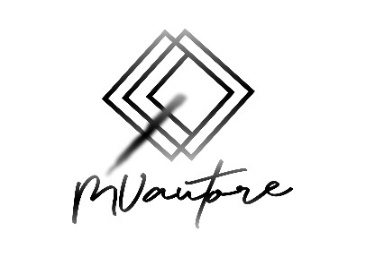 								             Il Responsabile							                 Prof. Michele VarioSCHEDA DI PARTECIPAZIONEIl/La sottoscritto/a _______________________________________________________________     città ___________________________________Prov. ___________________________________indirizzo e-mail __________________________________________________________________Partecipaalla Prima Edizione del Premio Letterario “MVautore” 2022 con la seguente opera:TITOLO DELLA POESIA    _____________________________________________________Il/La sottoscritto/a chiede di (1) ____________________inserito nell’eventuale pubblicazione del libro speciale delle poesie, partecipando gratuitamente ed accettando che i proventi relativi ai diritti d’autore saranno, in parte, devoluti a favore delle Organizzazioni non lucrative di utilità sociale.Indicare di essere o non essere inserito.LIBERATORIAIl/La sottoscritto/a dichiara di voler partecipare al Premio Letterario “MVautore” I Edizione 2022 e di essere consapevole che, mediante l’invio della propria opera, si impegna a concedere all’organizzatore il diritto e la licenza di pubblicare tali scritti sul sito www.mvautore.com e sull’eventuale libro speciale per le poesie e su quotidiani e/o riviste culturali. Dichiara, inoltre, che i componimenti presentati sono originali e frutto del proprio ingegno personale, non sottoposti ad alcun vincolo editoriale e che non comportano la violazione dei diritti di terzi. TRATTAMENTO DEI DATI Il sottoscritto dichiara di aver letto il regolamento del Concorso e di accettare quanto in esso contenuto. Ai sensi dell'art.13 del codice sulla privacy (D.Lgs 196 del 30 giugno 2003), presta consenso a che i propri dati personali vengano conservati dall’organizzatore. L’utilizzo degli stessi dovrà avvenire esclusivamente nell’ambito della presente iniziativa (ai sensi dell’art. 7 del D. Lgs. 196/2003), con l’esclusione di qualsiasi diffusione o comunicazione a soggetti terzi se non con espresso consenso. Data ______________                                         Firma__________________________SCHEDA DI PARTECIPAZIONE (PER MINORENNI)Il/La sottoscritto/a _______________________________________________________________     città ___________________________________Prov. ___________________________________indirizzo e-mail __________________________________________________________________In qualità di genitore esercente la potestà genitoriale di: Nome e Cognome del partecipante ________________________________________________ nato il__________________________________Con la firma della presente chiede di far partecipare al minorennealla Prima Edizione del Premio Letterario “MVautore” con la seguente opera:TITOLO DELLA POESIA    _____________________________________________________Il/La sottoscritto/a chiede, inoltre, di (1) ____________________l’opera del minorenne nell’eventuale pubblicazione del libro speciale delle poesie, partecipando gratuitamente ed accettando che i proventi relativi ai diritti d’autore saranno, in parte, devoluti a favore delle Organizzazioni non lucrative di utilità sociale.Indicare di inserire o non inserire.LIBERATORIAIl/La sottoscritto/a dichiara di far partecipare al minorenne al Premio Letterario “MVautore” I Edizione 2022 e di essere consapevole che, mediante l’invio della propria opera, si impegna a concedere all’organizzatore il diritto e la licenza di pubblicare tali scritti sul sito www.mvautore.com e sull’eventuale libro speciale per le poesie e su quotidiani e/o riviste culturali. Dichiara inoltre che i componimenti presentati sono originali e frutto dell’ingegno personale del partecipante, non sottoposti ad alcun vincolo editoriale e che non comportano la violazione dei diritti di terzi. TRATTAMENTO DEI DATI Il sottoscritto dichiara di aver letto il regolamento del Concorso e di accettare quanto in esso contenuto. Ai sensi dell'art.13 del codice sulla privacy (D.Lgs 196 del 30 giugno 2003), presta consenso a che i propri dati personali vengano conservati dall’organizzatore. L’utilizzo degli stessi dovrà avvenire esclusivamente nell’ambito della presente iniziativa (ai sensi dell’art. 7 del D. Lgs. 196/2003), con l’esclusione di qualsiasi diffusione o comunicazione a soggetti terzi se non con espresso consenso. Data ______________                                                            Firma__________________________